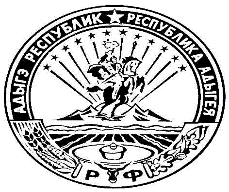 СОВЕТ НАРОДНЫХ ДЕПУТАТОВ МУНИЦИПАЛЬНОГО ОБРАЗОВАНИЯ«ТИМИРЯЗЕВСКОЕ СЕЛЬСКОЕ ПОСЕЛЕНИЕ»РФ, Республика Адыгея, 385746, п.Тимирязева, ул.Садовая, 14Р Е Ш Е Н И ЕСОВЕТА НАРОДНЫХ ДЕПУТАТОВ ТИМИРЯЗЕВСКОГО СЕЛЬСКОГО ПОСЕЛЕНИЯ»От 30.11.2017 г.                                               		                	№ 17«О внесении изменений и дополнений в 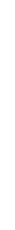 Решение Совета народных депутатов Муниципального образования «Тимирязевское Сельское поселение» от 22.12.2016 № 193  «О бюджете муниципального образования «Тимирязевское сельское поселение» на 2017 год И плановый период 2018-2019 годов» В соответствии со статьей 25 Устава муниципального образования «Тимирязевское сельское поселение», Совет народных депутатов муниципального образования «Тимирязевское сельское поселение» решил:Внести в решение Совета народных депутатов муниципального образования «Тимирязевское сельское поселение» от 22.12.2016 года № 193 «О бюджете муниципального   образования «Тимирязевское сельское поселение» на 2017 год и плановый период 2018-2019 годов» следующие изменения и дополнения:     В статье 1: В пункте 1 подпункт 1: число 12 744,04 тыс. руб. заменить числом           13 966,39 тыс. руб. общий объем доходов; В пункте 1 подпункт 2: число 13 163,16 тыс. руб. заменить числом14 385,51 тыс.руб. общий объем расходов;2.  Приложения 2,3,5,7 изложить в новой редакции.3. Настоящее решение вступает в силу со дня его подписания.Председатель совета народных депутатов муниципального образования «Тимирязевское  сельское поселение»                                              Н.А. ДельновПояснительная запискак решению Совета народных депутатов «Тимирязевское сельское поселение» № 17 от 30.11.2017г.Настоящая пояснительная записка содержит информацию об основных подходах, применяемых при формировании доходной  и расходной частей бюджета муниципального образования «Тимирязевское сельское поселение» на 2017 год и плановый период 2018-2019 годов, на основании Устава муниципального образования «Тимирязевское сельское поселение» и  Федерального закона № 131-ФЗ от 06.10.2003 предлагается внести следующие изменения в решение Совета народных депутатов муниципального образования «Тимирязевское сельское поселение» от 22 декабря 2016 года №193 «О бюджете муниципального образования «Тимирязевское сельское поселение» на 2017 год и плановый период 2018-2019 годов»Предлагается изменить план налоговых и неналоговых поступлений на:– 95,11 тыс. рублей – Доходы от использования имущества, находящегося в государственной и муниципальной собственности, (В связи с отказом ООО «Коммун сервис» оплачивать аренду, из-за задолженности муниципального образования «Тимирязевское сельское поселение» за отопление);– 3,00 тыс. рублей - Государственная пошлина за совершение нотариальных действий должностными лицами органов местного самоуправления, уполномоченными в соответствии с законодательными актами Российской Федерации на совершение нотариальных действий, (В связи с уменьшением обращений граждан проживающих за пределами муниципального образования «Тимирязевское сельское поселение» за услугами нотариуса);+140,00 тыс. рублей - Налог на имущество физических лиц, взимаемый по ставкам, применяемым к объектам налогообложения, расположенным в границах сельских поселений (Поступление недоимки прошлых лет и регистрация имущества);+ 330,00 тыс. рублей - Земельный налог с физических лиц, обладающих земельным участком, расположенным в границах сельских поселений (Поступление недоимки прошлых лет и регистрация имущества);+ 850,46 тыс. рублей - Прочие безвозмездные поступления в бюджеты сельских поселений от бюджетов муниципальных районов (220728,00 – бактерицидная установка в п. Цветочный, 172530,00 – мост в х. Шунтук, ул. Чернышевского, 97000,00 – проект на воду, 250000,00 – строительство водопровода, 110200,00 – проектные и геодезические работы по строительству газопровода) Доходная часть Бюджета муниципального образования «Тимирязевское сельское поселение» на 2017 год увеличится на 1222,35 тыс. руб. и составит 13 966,39 тыс. руб.  Изменения, вносимые в структуру расходов бюджета муниципального образования «Тимирязевское сельское поселение» на основании изменения доходной части бюджета муниципального образования «Тимирязевское сельское поселение» на 2017 год:Расходная часть Бюджета муниципального образования «Тимирязевское сельское поселение» на 2017 год увеличится на 1222,35 тыс. руб. составит 14 385,51 тыс. рублейНачальник финансового отдела                                    Н.В.ОбразцоваВид доходаКБКИзменение(тыс. руб.)Доходы от использования имущества, находящегося в государственной и муниципальной собственности1110503510 0000 120- 95,11Государственная пошлина за совершение нотариальных действий должностными лицами органов местного самоуправления, уполномоченными в соответствии с законодательными актами Российской Федерации на совершение нотариальных действий1080402001 0000 110- 3,00  Налог на имущество физических лиц, взимаемый по ставкам, применяемым к объектам налогообложения, расположенным в границах сельских поселений1 06 01030 10 0000 110+140,00Земельный налог с физических лиц, обладающих земельным участком, расположенным в границах сельских поселений1060604310 0000 110+ 330,00Прочие безвозмездные поступления в бюджеты сельских поселений от бюджетов муниципальных районов2 02 90054 10 0000 151+ 850,46Итого+ 1222,35НаименованиеРазд.Ц.ст.Расх.Изменение суммы на (тыс.руб)ПримечаниеДругие обязательства 0113+100,00Прочая закупка товаров, работ и услуг для государственных нужд011362005 04160200+100,00+100,00 тыс. руб. – вновь возникшие обязательстваНациональная безопасность и правоохранительная деятельность0300+220,73Предупреждение и ликвидация последствий ЧС0309+220,73Закупка товаров, работ и услуг, для ликвидации ЧС030962002 05000200+220,73+220,73тыс. руб. – оплата мероприятий по ликвидации последствий ЧС, связанной с выходом из строя бактерицидной установки на подводящем водопроводе в п. ЦветочныйЖилищно-коммунальное хозяйство0500+ 771,62Коммунальное хозяйство0502+599,09Мероприятия по организации водоснабжения (Программа района)050264002 70010200+ 457,20 + 457,20 тыс. руб. в т.ч 97000,00 – проект на воду, 250000,00 – строительство водопровода, 110200,00 – проектные и геодезические работы по строительству газопроводаМероприятия по организации газоснабжения050264002 00950200+ 50,00+ 50,00 тыс. руб. – оплата мероприятий по организации газоснабженияМероприятия по организации теплоснабжения050264002 00960200+91,89+91,89 тыс. руб. – оплата мероприятий по организации теплоснабженияБлагоустройство0503+ 172,53Благоустройство (рез.фонд)050362002 05000200+ 172,53+ 172,53 тыс. руб. завершение строительства моста в х. Шунтук, ул. ЧернышевскогоКультура0801+ 130,00Культура0801+ 130,00  Культура080166000 02010200+ 130,00+ 130,00 тыс. руб.  – оплата за теплоснабжение СДКИТОГО+ 1222,35